от «15» мая 2019 года  № 8Об утверждении муниципальной программы«Борьба с борщевиком Сосновского  на территориимуниципального  образования «Нежнурское сельское  поселение» Килемарского муниципального районаВ соответствии с  Федеральным законом РФ от 06.10.2003 № 131-ФЗ «Об общих принципах организации местного самоуправления в Российской Федерации», и  Уставом муниципального образования «Нежнурское  сельское поселение» Килемарского муниципального района, администрация муниципального образования «Нежнурское сельское   поселение» Килемарского муниципального района ПОСТАНОВЛЯЕТ:1. Утвердить муниципальную программу «Борьба с борщевиком Сосновского на территории муниципального образования «Нежнурское сельское поселение»  Килемарского муниципального района на 2019-2021 гг.»  (Приложение №1).2. Настоящее постановление обнародовать на информационном стенде администрации Нежнурского сельского поселения и на официальном сайте в сети Интернет.3. Контроль за исполнением настоящего постановления оставляю за собой.Глава администрации       Нежнурского сельского   поселения                                                         А.Г.МакароваПриложение № 1к Постановлению администрацииМО Нежнурское сельскоепоселение№ 8 от  15.05.2019 г.Паспорт муниципальной программы«Борьба с борщевиком Сосновского на территориимуниципального образования «Нежнурское сельское  поселение»  Килемарского муниципального района на  2019-2021 гг.»1. Анализ ситуации. Цели и задачи ПрограммыБорщевик Сосновского  с 1960-х  культивировался  во  многих  регионах  России, как перспективная  кормовая  культура.Листья и плоды борщевика богаты эфирными маслами, содержащими фурокумарины – фотосенсибилизирующие вещества. При попадании на кожу эти вещества ослабляют ее устойчивость против ультрафиолетового излучения. После контакта с растением, особенно  в солнечные дни, на коже может появиться ожог 1-3-й степени.В некоторых случаях сок борщевика Сосновского может вызвать у человека токсикологическое отравление, которое сопровождается нарушением работы нервной системы и сердечной мышцы. Растение является серьезной угрозой для здоровья человека.Также в растении  содержатся  биологически  активные  вещества – фитоэстрогены,  которые  могут  вызывать  расстройство  воспроизводительной  функции  у  животных.         В  настоящее  время  борщевик  Сосновского  интенсивно распространяется  на заброшенных землях, откосах мелиоративных каналов, обочинах дорог. Борщевик Сосновского устойчив к неблагоприятным  климатическим  условиям,  активно  подавляет  произрастание других видов растений, вытесняет естественную растительность, а также может образовывать насаждения различной плотности площадью от нескольких  квадратных  метров  до  нескольких  гектаров.На территории населенных пунктов муниципального образования «Нежнурское сельское  поселение» Килемарского муниципального района борщевиком Сосоновского засорены порядка ___ га земель. Борщевик Сосновского (далее - борщевик) снижает ценность земельных ресурсов и наносит вред окружающей среде. Прогноз дальнейшего распространения борщевика на территории населенных пунктов муниципального образования «Нежнурское  сельское   поселение Килемарского муниципального района» показывает, что засоренность борщевиком будет повышаться. Поэтому в настоящее время борьба с этим опасным растением приобретает особую актуальность.Целями Программы являются локализация и ликвидация очагов распространения борщевика на территории поселения, а также исключение случаев травматизма среди населения.В результате предварительного обследования территории поселения выявлено порядка ___ га засоренных борщевиком земель.Основными задачами Программы являются сохранение и восстановление земельных ресурсов, сохранение сбалансированной экосистемы антропогенных и природных ландшафтов.2. Мероприятия Программы и расчет необходимого ресурсного обеспеченияПлан мероприятий муниципальной  Программы «Борьба с борщевиком Сосновского на территории муниципального образования «Нежнурское сельское поселение» Килемарского муниципального района на 2019-2021 г.г.» приведен в приложении 1 к Программе.2.1. Проведение обследования территории населенных пунктов муниципального образования «Нежнурское сельское   поселение» Килемарского муниципального района на засоренность борщевиком Сосновского, составление карты-схемы засоренности.Для выявления на территории населенных пунктов поселения засоренных борщевиком участков и определения степени засоренности на единице площади необходимо проведение мониторинга. Подробная информация об ареале произрастания борщевика и составление карты-схемы засоренности позволят объективно оценить потребность в средствах и скорректировать мероприятия по уничтожению борщевика.Полное обследование территории населенных пунктов муниципального образования «Нежнурское сельское  поселение Килемарского муниципального района» будет проведено в течение 2019 года.2.2. Проведение комплекса мероприятий по уничтожению борщевика СосновскогоКомплекс мероприятий по уничтожению борщевика включает в себя:проведение подготовительных работ по борьбе с борщевиком;выполнение работ по локализации и ликвидации очагов распространения борщевика:химическими методами (опрыскивание очагов гербицидами и арборицидами в соответствии с действующим справочником пестицидов и агрохимикатов, разрешенных к применению на территории Российской Федерации),механическими методами (скашивание вегетативной массы борщевика, уборка сухих растений, в некоторых случаях выкапывание корневой системы),агротехническими методами (обработка почвы, посев многолетних трав и др.);проведение оценки эффективности выполненных мероприятий;проведение разъяснительной работы с населением о методах уничтожения борщевика (химический, механический, агротехнический) и мерах предосторожности.3. Основные целевые индикаторы (целевые задания) ПрограммыРезультатом реализации Программы являются количественные показатели, которые отвечают критериям объективности и достоверности.Основные целевые индикаторы (целевые задания) Программы приведены в таблице 2 Таблица 2ОСНОВНЫЕ ЦЕЛЕВЫЕ ИНДИКАТОРЫ (ЦЕЛЕВЫЕ ЗАДАНИЯ) ПРОГРАММЫ4. Показатели эффективности ПрограммыПоказатели эффективности Программы, которых планируется достичь в 2021  год:ликвидация угрозы неконтролируемого распространения борщевика на территории населенных пунктов муниципального образования «Нежнурское сельское  поселение» Килемарского муниципального района.Достаточно трудно оценить экономический ущерб от распространения борщевика на территориях заброшенных земель, вдоль дорог, канав и т.д. Ареалы произрастания борщевика являются источниками его дальнейшего распространения. Экологически опасное растение ежегодно занимает до 10-15% новых площадей, в том числе сельскохозяйственные угодья, нарушая природное равновесие экосистемы.Сохранение темпов распространения борщевика (15% в год) приведет в ближайшие пять лет к двукратному увеличению засоренных борщевиком площадей, обострению экологической ситуации и росту затрат на борьбу с борщевиком более чем в два раза;Расчет показателей произведен предварительно. В ходе реализации мероприятий Программы по обследованию площадей на засоренность и при оценке эффективности проведенного комплекса мероприятий по борьбе с борщевиком расчеты показателей будут скорректированы;снижение случаев травматизма среди населения.Эффективность проведения мероприятий Программы по социальным показателям не приводится в связи с отсутствием статистических данных о количестве случаев травматизма, вызванного борщевиком.5. Финансирование ПрограммыФинансирование основных мероприятий муниципальной программы «Борьба с борщевиком Сосновского на территории муниципального образования «Нежнурское  сельское  поселение» Килемарского муниципального района в 2019-2021 г.г.» приведено в приложении 1 к Программе.Расчет расходов на реализацию мероприятий Программы произведен с учетом объемов ассигнований, выделяемых из средств местного бюджета на текущий финансовый год.6. Состав и функции участников ПрограммыУчастниками Программы являются администрация муниципального образования «Нежнурское сельское  поселение» Килемарского муниципального района и подрядные организации независимо от организационно-правовой формы и формы собственности.Функции администрации  муниципального образования « Нежнурское сельское  поселение» Килемарского муниципального района:оповещение населения через средства массовой информации о реализации мероприятий Программы;осуществление контроля за целевым использованием бюджетных средств, выделенных на реализацию Программы.7. Контроль за реализацией мероприятий ПрограммыОбщий контроль за реализацией мероприятий Программы осуществляет администрация муниципального образования «Нежнурское сельское  поселение» Килемарского муниципального района.Реализация мероприятий Программы осуществляется на основании соглашений, договоров и контрактов, заключенных между участниками Программы.Работы по борьбе с борщевиком считаются выполненными и принятыми после утверждения заказчиком Программы актов приемки-передачи работ. Заказчик Программы вправе привлекать для контроля, инспектирования, проверки качества и полноты выполненных работ сторонние организации (третьи лица).Приложение 1к Паспорту муниципальной программы «Борьба с борщевиком Сосновского на территории муниципального образования «Нежнурское сельское  поселение» Килемарского муниципального района на  2019 -2021 г.г.»ПЛАНреализации мероприятий муниципальной программы «Борьба с борщевиком Сосновского на территории муниципального образования   «Нежнурское  сельское  поселение» Килемарского муниципального района на 2019 -2021 года"Примечания:1. План мероприятий Программы составлен на основании Методических рекомендаций по борьбе с борщевиком Сосновского. Срок проведения мероприятий Программы зависит от назначения землепользователя, метода борьбы и степени засоренности борщевиком.2. В ходе реализации Программы возможна корректировка мероприятий по борьбе с борщевиком Сосновского. Пестициды должны применяться в соответствии с действующим справочником пестицидов и агрохимикатов, разрешенных к применению на территории Российской Федерации.НЕЖНУР ЯЛПОСЕЛЕНИЙЫНАДМИНИСТРАЦИЙАДМИНИСТРАЦИЯ НЕЖНУРСКОГОСЕЛЬСКОГО ПОСЕЛЕНИЯПУНЧАЛПОСТАНОВЛЕНИЕНаименование программыМуниципальная программа «Борьба с борщевиком  Сосновского  на территории муниципального образования «Нежнурское сельское  поселение»  Килемарского муниципального района на  2019-2021 гг.» (далее - Программа)Муниципальная программа «Борьба с борщевиком  Сосновского  на территории муниципального образования «Нежнурское сельское  поселение»  Килемарского муниципального района на  2019-2021 гг.» (далее - Программа)Муниципальная программа «Борьба с борщевиком  Сосновского  на территории муниципального образования «Нежнурское сельское  поселение»  Килемарского муниципального района на  2019-2021 гг.» (далее - Программа)Муниципальная программа «Борьба с борщевиком  Сосновского  на территории муниципального образования «Нежнурское сельское  поселение»  Килемарского муниципального района на  2019-2021 гг.» (далее - Программа)Цели ПрограммыЛокализация и ликвидация очагов распространения  борщевика Сосновского на территории МО Нежнурское сельское  поселение, исключение случаев травматизма  среди населенияЛокализация и ликвидация очагов распространения  борщевика Сосновского на территории МО Нежнурское сельское  поселение, исключение случаев травматизма  среди населенияЛокализация и ликвидация очагов распространения  борщевика Сосновского на территории МО Нежнурское сельское  поселение, исключение случаев травматизма  среди населенияЛокализация и ликвидация очагов распространения  борщевика Сосновского на территории МО Нежнурское сельское  поселение, исключение случаев травматизма  среди населенияОсновные задачи ПрограммыСохранение и восстановление земельных ресурсов;Предотвращение распространения борщевика Сосновского на территории поселения; исключение случаев травматизма среди населенияСохранение и восстановление земельных ресурсов;Предотвращение распространения борщевика Сосновского на территории поселения; исключение случаев травматизма среди населенияСохранение и восстановление земельных ресурсов;Предотвращение распространения борщевика Сосновского на территории поселения; исключение случаев травматизма среди населенияСохранение и восстановление земельных ресурсов;Предотвращение распространения борщевика Сосновского на территории поселения; исключение случаев травматизма среди населенияИсполнитель муниципальной ПрограммыАдминистрация МО «Нежнурское сельское  поселение»Администрация МО «Нежнурское сельское  поселение»Администрация МО «Нежнурское сельское  поселение»Администрация МО «Нежнурское сельское  поселение»Соисполнитель муниципальной ПрограммыАдминистрация Килемарского муниципального районаАдминистрация Килемарского муниципального районаАдминистрация Килемарского муниципального районаАдминистрация Килемарского муниципального районаСроки реализации Программы2019-2021 гг.2019-2021 гг.2019-2021 гг.2019-2021 гг.Разделы Программы1. Проведение обследования территории населенных пунктов муниципального образования «Нежнурское сельское поселение» на засоренность борщевиком Сосновского, составление карты-схемы засоренности.          
2. Проведение комплекса мероприятий  по  уничтожению борщевика Сосновского химическими методами  (опрыскивание очагов   гербицидами и арборицидами), механическими методами (скашивание вегетативной массы борщевика, уборка сухих растений, в некоторых случаях выкапывание корневой системы), агротехническими методами  (обработка почвы, посев многолетних трав и др.).                           
3. Оценка эффективности проведенного комплекса мероприятий по уничтожению борщевика Сосновского         1. Проведение обследования территории населенных пунктов муниципального образования «Нежнурское сельское поселение» на засоренность борщевиком Сосновского, составление карты-схемы засоренности.          
2. Проведение комплекса мероприятий  по  уничтожению борщевика Сосновского химическими методами  (опрыскивание очагов   гербицидами и арборицидами), механическими методами (скашивание вегетативной массы борщевика, уборка сухих растений, в некоторых случаях выкапывание корневой системы), агротехническими методами  (обработка почвы, посев многолетних трав и др.).                           
3. Оценка эффективности проведенного комплекса мероприятий по уничтожению борщевика Сосновского         1. Проведение обследования территории населенных пунктов муниципального образования «Нежнурское сельское поселение» на засоренность борщевиком Сосновского, составление карты-схемы засоренности.          
2. Проведение комплекса мероприятий  по  уничтожению борщевика Сосновского химическими методами  (опрыскивание очагов   гербицидами и арборицидами), механическими методами (скашивание вегетативной массы борщевика, уборка сухих растений, в некоторых случаях выкапывание корневой системы), агротехническими методами  (обработка почвы, посев многолетних трав и др.).                           
3. Оценка эффективности проведенного комплекса мероприятий по уничтожению борщевика Сосновского         1. Проведение обследования территории населенных пунктов муниципального образования «Нежнурское сельское поселение» на засоренность борщевиком Сосновского, составление карты-схемы засоренности.          
2. Проведение комплекса мероприятий  по  уничтожению борщевика Сосновского химическими методами  (опрыскивание очагов   гербицидами и арборицидами), механическими методами (скашивание вегетативной массы борщевика, уборка сухих растений, в некоторых случаях выкапывание корневой системы), агротехническими методами  (обработка почвы, посев многолетних трав и др.).                           
3. Оценка эффективности проведенного комплекса мероприятий по уничтожению борщевика Сосновского         Источники финансирования муниципальной Программы, в том числе по годам:  
Расходы (тыс. руб.)Расходы (тыс. руб.)Расходы (тыс. руб.)Расходы (тыс. руб.)Источники финансирования муниципальной Программы, в том числе по годам:  
Всего2019 год2020 год2021 годСредства бюджета поселения0000Средства республиканского бюджета0000Внебюджетные средства0000Основание для разработки программыФедеральный  закон от 06.10.2003 № 131- ФЗ «Об общих принципах организации местного самоуправления в Российской Федерации», Федеральный закон от 10 января 2002 года № 7-ФЗ "Об охране окружающей среды", Земельный кодекс Российской Федерации.    
Федеральный  закон от 06.10.2003 № 131- ФЗ «Об общих принципах организации местного самоуправления в Российской Федерации», Федеральный закон от 10 января 2002 года № 7-ФЗ "Об охране окружающей среды", Земельный кодекс Российской Федерации.    
Федеральный  закон от 06.10.2003 № 131- ФЗ «Об общих принципах организации местного самоуправления в Российской Федерации», Федеральный закон от 10 января 2002 года № 7-ФЗ "Об охране окружающей среды", Земельный кодекс Российской Федерации.    
Федеральный  закон от 06.10.2003 № 131- ФЗ «Об общих принципах организации местного самоуправления в Российской Федерации», Федеральный закон от 10 января 2002 года № 7-ФЗ "Об охране окружающей среды", Земельный кодекс Российской Федерации.    
Показатели     
эффективности  
Программы      Ликвидация  угрозы  неконтролируемого распространения борщевика Сосновского на территории населенных пунктов муниципального образования «Нежнурское  сельское  поселение»; снижение случаев травматизма среди населения;   повышения уровня благоустройства населенных пунктов поселения.Ликвидация  угрозы  неконтролируемого распространения борщевика Сосновского на территории населенных пунктов муниципального образования «Нежнурское  сельское  поселение»; снижение случаев травматизма среди населения;   повышения уровня благоустройства населенных пунктов поселения.Ликвидация  угрозы  неконтролируемого распространения борщевика Сосновского на территории населенных пунктов муниципального образования «Нежнурское  сельское  поселение»; снижение случаев травматизма среди населения;   повышения уровня благоустройства населенных пунктов поселения.Ликвидация  угрозы  неконтролируемого распространения борщевика Сосновского на территории населенных пунктов муниципального образования «Нежнурское  сельское  поселение»; снижение случаев травматизма среди населения;   повышения уровня благоустройства населенных пунктов поселения.Основные индикаторы реализации  (целевые задания Программы)Освобождение от борщевика Сосновского ___га  земель в черте Нежнурского сельского поселения.  Освобождение от борщевика Сосновского ___га  земель в черте Нежнурского сельского поселения.  Освобождение от борщевика Сосновского ___га  земель в черте Нежнурского сельского поселения.  Освобождение от борщевика Сосновского ___га  земель в черте Нежнурского сельского поселения.  Срок разработки Программы2019 год2019 год2019 год2019 годСтоимость разработки ПрограммыБез затратБез затратБез затратБез затратУчастники ПрограммыАдминистрация муниципального образования «Нежнурское  сельское поселение Килемарского муниципального района», организации независимо от организационно-правовой формы  и формы собственности.Администрация муниципального образования «Нежнурское  сельское поселение Килемарского муниципального района», организации независимо от организационно-правовой формы  и формы собственности.Администрация муниципального образования «Нежнурское  сельское поселение Килемарского муниципального района», организации независимо от организационно-правовой формы  и формы собственности.Администрация муниципального образования «Нежнурское  сельское поселение Килемарского муниципального района», организации независимо от организационно-правовой формы  и формы собственности.Фамилия, имя,  
отчество, должность,     
телефон руководителя   
Программы      Макарова Алевтина Геннадьевна, глава администрации муниципального образования «Нежнурское сельское поселение»,Тел. 8 (836 43) 2-34-28.Макарова Алевтина Геннадьевна, глава администрации муниципального образования «Нежнурское сельское поселение»,Тел. 8 (836 43) 2-34-28.Макарова Алевтина Геннадьевна, глава администрации муниципального образования «Нежнурское сельское поселение»,Тел. 8 (836 43) 2-34-28.Макарова Алевтина Геннадьевна, глава администрации муниципального образования «Нежнурское сельское поселение»,Тел. 8 (836 43) 2-34-28.Система управления     
и контроль за  
выполнением    
Программы      Контроль за целевым использованием бюджетных средств, направленных  на   реализацию Программы, осуществляет администрация муниципального образования «Нежнурское  сельское  поселение Килемарского муниципального района». Общий контроль за ходом реализации   Программы осуществляет глава администрации муниципального образования «Нежнурское   сельское поселение Килемарского муниципального района».Контроль за целевым использованием бюджетных средств, направленных  на   реализацию Программы, осуществляет администрация муниципального образования «Нежнурское  сельское  поселение Килемарского муниципального района». Общий контроль за ходом реализации   Программы осуществляет глава администрации муниципального образования «Нежнурское   сельское поселение Килемарского муниципального района».Контроль за целевым использованием бюджетных средств, направленных  на   реализацию Программы, осуществляет администрация муниципального образования «Нежнурское  сельское  поселение Килемарского муниципального района». Общий контроль за ходом реализации   Программы осуществляет глава администрации муниципального образования «Нежнурское   сельское поселение Килемарского муниципального района».Контроль за целевым использованием бюджетных средств, направленных  на   реализацию Программы, осуществляет администрация муниципального образования «Нежнурское  сельское  поселение Килемарского муниципального района». Общий контроль за ходом реализации   Программы осуществляет глава администрации муниципального образования «Нежнурское   сельское поселение Килемарского муниципального района».Показатель                                            2019                                            2019                                            2019ПоказательВсего общая площадь обработанной территорииВторой год обработкиТретий  год обработки1. Освобождение площади от борщевика Сосновского - всего, га             №п.п.Наименование         мероприятийНаименование         мероприятийЗатраты, тыс. руб.Затраты, тыс. руб.№п.п.Наименование         мероприятийНаименование         мероприятийМестный бюджетДотацииРаздел 1. Проведение комплекса мероприятий по уничтожению борщевика Сосновского в 2019 годуРаздел 1. Проведение комплекса мероприятий по уничтожению борщевика Сосновского в 2019 годуРаздел 1. Проведение комплекса мероприятий по уничтожению борщевика Сосновского в 2019 годуРаздел 1. Проведение комплекса мероприятий по уничтожению борщевика Сосновского в 2019 годуРаздел 1. Проведение комплекса мероприятий по уничтожению борщевика Сосновского в 2019 году1.1.Проведение  первичного обследования местности на наличие борщевика СосновскогоПроведение  первичного обследования местности на наличие борщевика Сосновского001.2.Обработка химическим способом - применение гербицидов сплошного действия на заросших участках / механическое уничтожение растенийОбработка химическим способом - применение гербицидов сплошного действия на заросших участках / механическое уничтожение растений001.3.Проведение оценки эффективности проведенных химических мероприятий после каждой обработкиПроведение оценки эффективности проведенных химических мероприятий после каждой обработки00Итого по разделу 1Итого по разделу 1Итого по разделу 100Раздел 2. Проведение комплекса мероприятий по уничтожению борщевика Сосновского в 2020 годуРаздел 2. Проведение комплекса мероприятий по уничтожению борщевика Сосновского в 2020 годуРаздел 2. Проведение комплекса мероприятий по уничтожению борщевика Сосновского в 2020 годуРаздел 2. Проведение комплекса мероприятий по уничтожению борщевика Сосновского в 2020 годуРаздел 2. Проведение комплекса мероприятий по уничтожению борщевика Сосновского в 2020 году2.12.1Проведение  обследования местности на наличие борщевика Сосновского002.2.2.2.Обработка химическим способом - применение гербицидов сплошного действия на заросших участках / механическое уничтожение растений002.3.2.3.Проведение оценки эффективности проведенных химических мероприятий после каждой обработки00Итого по разделу 2Итого по разделу 2Итого по разделу 200Раздел 3. Проведение комплекса мероприятий по уничтожению борщевика Сосновского в 2021 годуРаздел 3. Проведение комплекса мероприятий по уничтожению борщевика Сосновского в 2021 годуРаздел 3. Проведение комплекса мероприятий по уничтожению борщевика Сосновского в 2021 годуРаздел 3. Проведение комплекса мероприятий по уничтожению борщевика Сосновского в 2021 годуРаздел 3. Проведение комплекса мероприятий по уничтожению борщевика Сосновского в 2021 году3.13.1Проведение  обследования местности на наличие борщевика Сосновского003.23.2Обработка химическим способом- применение гербицидов сплошного действия на заросших участках / механическое уничтожение растений003.33.3Проведение оценки эффективности проведенных химических мероприятий после каждой обработки00Итого по разделу 3Итого по разделу 3Итого по разделу 3Итого по разделу 3Итого по разделу 3Итого по ПрограммеИтого по ПрограммеИтого по ПрограммеИтого по ПрограммеИтого по Программе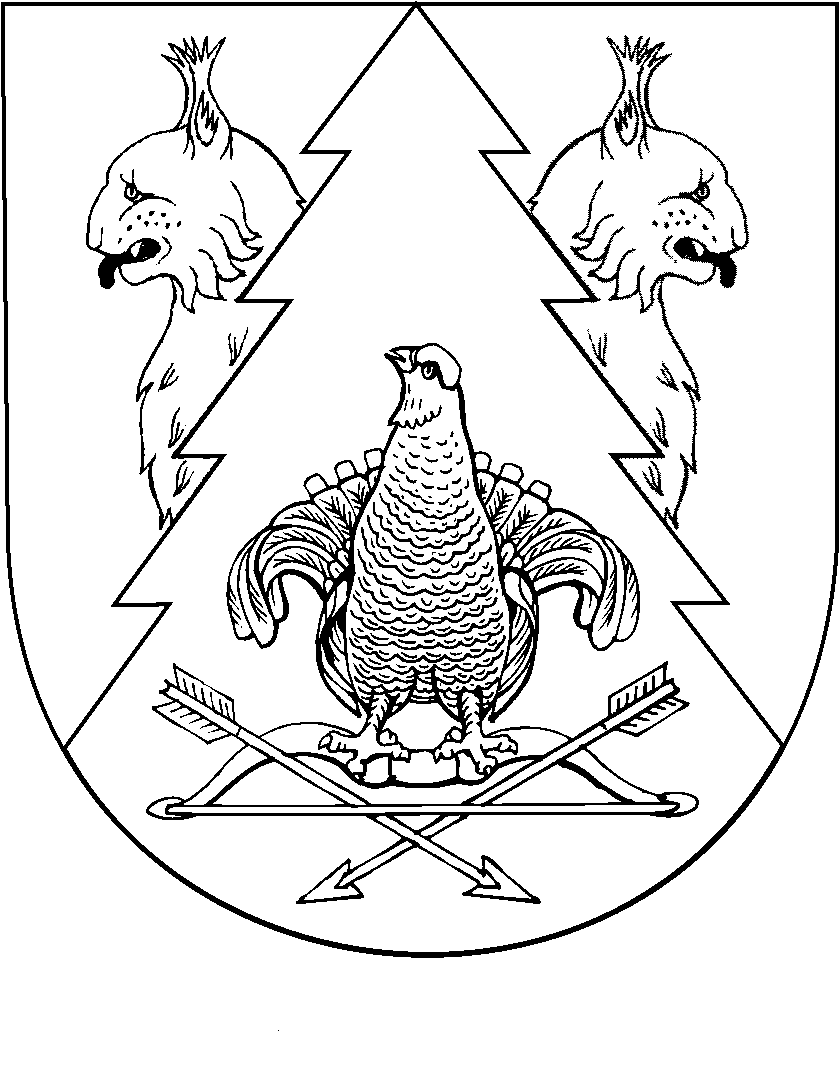 